3. MELLÉKLET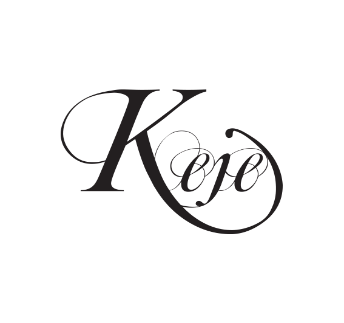 Nyilatkozat a 18 éven aluli pályázók részéreA pályázó törvényes képviselőjeként kijelentem, hogy a pályázatra benyújtott pályamű egyéb pályázaton nem került benyújtásra.A pályázaton való részvétellel a készítő a beküldött pályázati anyag határozatlan idejű, korlátlan és kizárólagos felhasználási jogait a Közigazgatási Eljárási Jogi Egyesületre (a továbbiakban: KEJE vagy Egyesület) részére átruházza, amely magában foglalja a szerzői jogról szóló 1999. évi LXXVI. törvény (a továbbiakban: Szjtv.) 46. § szerinti harmadik személyre átruházhatóság jogát, valamint a 47. § szerinti – a mű átdolgozhatóságához és a mű többszörözéséhez való felhasználási jogosultságot is. A mű többszörözése magában foglalja a mű kép- vagy hangfelvételen rögzítését, illetve számítógéppel vagy elektronikus adathordozóra való másolását is, valamint az előzőekben felsorolt jogosítványokat is magában foglaló többszörözés jogának harmadik személy részére történő átengedését.A pályázó törvényes képviselője a pályamű beküldésével hozzájárul ahhoz, hogy alkotása a KEJE által közzétett szakmai kiadványokban, honlapon vagy közösségi média felületein szerepeljen vagy felhasználásra kerülhessen. A művek felhasználási jogának átengedése térítésmentesen történik. A pályázaton való részvétel céljából megadott személyes adatok vonatkozásában, a pályázatban részt vevők adatvédelmi jogai a következők:Az adatkezelő neve: Közigazgatási Eljárási Jogi EgyesületAz adatfeldolgozó neve: Közigazgatási Eljárási Jogi EgyesületAz adatkezelés jogalapja: önkéntes hozzájárulás.Az adatkezelés célja: a pályázaton való részvétel.Az adatkezelés időtartama: az adatkezelés céljának megszűnése.A pályázó törvényes képviselője tájékoztatást kérhet a pályázati adatlap kitöltésével megadott személyes adatai kezeléséről, valamint kérheti azok módosítását, törlését az adatkezelőtől. A pályázó törvényes képviselőjének kérelmére az adatkezelő tájékoztatást ad a rá vonatkozó, általa kezelt adatokról, az adatkezelés céljáról, jogalapjáról, időtartamáról, továbbá arról, hogy kik és milyen célból kapják vagy kapták meg személyes adatait. Adatkezelő a kérelem benyújtásától számított 25 napon belül írásban adja meg a kért tájékoztatást.A pályázati adatlap kitöltésével megadott személyes adatokat törölni kell, ha kezelése jogellenes, ha az érintett törvényes képviselője kéri vagy ha az adatkezelés célja megszűnt. A törlésről a pályázót, továbbá mindazokat értesíteni kell, akiknek korábban a személyes adatokat adatkezelés céljára továbbították. Az értesítés mellőzhető, ha ez az adatkezelés céljára való tekintettel az érintett jogos érdekét nem sérti.A pályázó az információs önrendelkezési jogról és információszabadságról szóló 2011. évi CXII. törvény (Infotv.), valamint a Ptk. alapján bíróság előtt érvényesítheti jogait, továbbá a Nemzeti Adatvédelmi és Információszabadság Hatósághoz (1125 Budapest, Szilágyi Erzsébet fasor 22/c) fordulhat az adatkezelő adatkezelési gyakorlatával kapcsolatban felmerült panasza esetén. A hatósági eljárás kezdeményezése előtt célszerű a panaszt az adatkezelőnek megküldeni vitarendezés céljából.Mint a pályázó törvényes képviselője kijelentem, hogy hozzájárulok ahhoz, hogy a KEJE a fenti adatokat kezelje. Tudomásul veszem, hogy az adatkezelés és adattovábbítás a hozzájárulásom visszavonásáig érvényes. A hozzájárulásom visszavonása nem érinti a visszavonás előtti adatkezelés jogszerűségét.A bíráló bizottság pártatlanságában megbízom és döntését elfogadom.Kelt.: ……………………………………………a pályázó törvényes képviselőjének aláírása